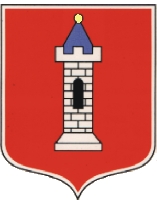 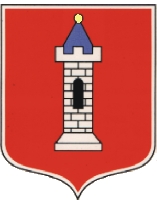 BURMISTRZ WIELUNIA98-300 Wieluń, pl. Kazimierza Wielkiego 1tel. (+48) 43 8860228, fax. (+48) 43 8860260, ePUAP: /um_wielun/skrytkawww.wielun.pl, e-mail: sekretariat@um.wielun.pl		                       				        Wieluń, dnia  21.10.2022 r.Nr sprawy ZP.271.2.36.2022																	- Wykonawcy -
Dotyczy: postępowania o udzielenie zamówienia publicznego opublikowanego 
w dniu 3.10.2022 r. w Dzienniku Urzędowym Unii Europejskiej  pod nr 2022/S 190-538493 przetargu nieograniczonego na zadanie pn.: Zaciągnięcie kredytu długoterminowego w wysokości 9.912.428,11 zł na spłatę wcześniej zaciągniętych zobowiązań (pożyczki i kredyty) oraz na pokrycie deficytu budżetowegoI.  Zamawiający Gmina  Wieluń działając na podstawie art. 137 ust. 1 ustawy 
z dnia 11 września 2019 r. Prawo zamówień publicznych (Dz. U. z 2022 r. poz. 1710 ze zm.) wprowadza zmianę do treści Specyfikacji warunków zamówienia 
i załączników do SWZ:Załącznik  nr 6 do SWZ – Projektowane postanowienia umowy  Pkt  15Dotychczasowy zapis:Kredytobiorca zobowiązuje się do spłaty kredytu po upływie okresu karencji w następujących wysokościach i terminach: w ratach kwartalnych do ostatniego dnia miesiąca od stycznia 2024 r. do grudnia 2032 r. zgodnie z załącznikiem do umowy. W przypadku zamiaru spłaty wykorzystanego kredytu przed terminem określonym w umowie Kredytobiorca powiadomi bank o planowanym terminie spłaty z 3-dniowym wyprzedzeniem.Otrzymuje brzmienie Kredytobiorca zobowiązuje się do spłaty kredytu po upływie okresu karencji w następujących wysokościach i terminach: w ratach kwartalnych do ostatniego dnia miesiąca każdego kwartału od stycznia 2024 r. do grudnia 2032 r. zgodnie z załącznikiem do umowy. W przypadku zamiaru spłaty wykorzystanego kredytu przed terminem określonym w umowie Kredytobiorca powiadomi bank o planowanym terminie spłaty z 3-dniowym wyprzedzeniem.Pkt  24Dotychczasowy zapis:Wprowadzenia odpowiednich zmian wysokości wynagrodzenia należnego Wykonawcy, w przypadku zmiany:a)	Stawki podatku od towarów i usług,b)	Wysokości minimalnego wynagrodzenia za pracę albo wysokości minimalnej stawki godzinowej, ustalonych na podstawie przepisów ustawy z dnia 10 października 2002 r. o minimalnym wynagrodzeniu za pracę, c)	Zasad podlegania ubezpieczeniom społecznym lub ubezpieczeniu zdrowotnemu lub wysokości stawki składki na ubezpieczenia społeczne lub zdrowotne, d)	Zasad gromadzenia i wysokości wpłat do pracowniczych planów kapitałowych, o których mowa w stawie z dnia 4 października 2018 r. o pracowniczych planach kapitałowych jeżeli zmiany te będą miały wpływ na koszty wykonania zamówienia przez Wykonawcę. 6) Wynagrodzenie należne Wykonawcy zostanie w sposób odpowiadający powyższym zmianom zwaloryzowane. Wykonawca wnioskując  do Zamawiającego o dokonanie zmian wynagrodzenia zobowiązany jest udowodnić, przedkładając odpowiednie dokumenty potwierdzające zasadność wnioski, w jaki sposób powyższe zmiany wpływają na koszty wykonania przez niego niniejszego zamówienia. Wykonawca winien wykazać ponad wszelką wątpliwość, że zaistniała zmiana ma bezpośredni wpływ na koszty wykonania zamówienia oraz określić stopień w jaki wpłynie ona na wysokość wynagrodzenia. W sytuacji, gdy jest bezspornym, że powyższe zmiany maja wpływ na koszty wykonania zamówienia przez Wykonawcę, następuje zmiana postanowień umowy dotyczących wynagrodzenia Wykonawcy w formie pisemnej pod rygorem nieważności. 7) W przypadku zmiany, o której mowa w pkt. 24 ppkt a) wartość netto wynagrodzenia Wykonawcy nie zmieni się, a określona w aneksie wartość brutto wynagrodzenia zostanie wyliczona na podstawie nowych przepisów, 8) W przypadku zmiany , o której mowa w pkt. 24 ppkt b) wynagrodzenie Wykonawcy ulegnie zmianie o wartość wzrostu całkowitego kosztu Wykonawcy lub stawki godzinowej, wynikającej ze zwiększenia wynagrodzenia osób bezpośrednio wykonujących zamówienie do wysokości aktualnie obowiązującego minimalnego wynagrodzenia, albo minimalnej stawki godzinowej z uwzględnieniem wszystkich obciążeń publicznoprawnych liczonych od kwoty wzrostu minimalnego wynagrodzenia lub minimalnej stawki godzinowej. 9) W przypadku zmiany, o której mowa w pkt. 24 ppkt c) wynagrodzenie Wykonawcy ulegnie zmianie o wzrost wartości całkowitego kosztu, jaki wykonawca będzie zobowiązany dodatkowo ponieść w celu uwzględniania tej zmiany, przy zachowaniu dotychczasowej kwoty netto wynagrodzenia osób bezpośrednio wykonujących zamówienia na rzecz Zamawiającego.10) w przypadku zmiany, o której mowa w pkt. 24 ppkt d) , wynagrodzenie Wykonawcy ulegnie zmianie o sumę wzrostu kosztów realizacji zamówienia publicznego wynikającego z wpłat do PPK dokonywanych przez podmiot zatrudniający uczestniczący w wykonywaniu zamówienia. Wykonawca zobowiązany jest do przedstawienia sposobu i podstawy wyliczenia odpowiedniej zmiany wynagrodzenia. 11) Zmiana wysokości wynagrodzenia obowiązywać będzie od dnia wejścia w życie zmian, o których mowa w pkt 5 Wykonawca zobowiązany jest najpóźniej 10 dni przed dniem wejścia w życie przepisu dokonującego powyższe zmiany złożyć pisemny wiosek o którym mowa w pkt. 5. W przypadku gdy wykonawca przedłoży wniosek po dniu wejścia w życie uregulowań, o których mowa w pkt. 5 ppkt b i c , zmiana wysokości wynagrodzenia obowiązywać będzie od dnia złożenia wniosku. W przypadku , o którym mowa w pkt. 5 ppkt d, zmiana wysokości wynagrodzenia obowiązywać będzie od dnia złożenia wniosku.Otrzymuje brzmienie 24. 1. Wprowadzenia odpowiednich zmian wysokości wynagrodzenia należnego Wykonawcy, w przypadku zmiany:a)	Stawki podatku od towarów i usług,b)	Wysokości minimalnego wynagrodzenia za pracę albo wysokości minimalnej stawki godzinowej, ustalonych na podstawie przepisów ustawy z dnia 10 października 2002 r. o minimalnym wynagrodzeniu za pracę, c)	Zasad podlegania ubezpieczeniom społecznym lub ubezpieczeniu zdrowotnemu lub wysokości stawki składki na ubezpieczenia społeczne lub zdrowotne, d)	Zasad gromadzenia i wysokości wpłat do pracowniczych planów kapitałowych, o których mowa w stawie z dnia 4 października 2018 r. o pracowniczych planach kapitałowych jeżeli zmiany te będą miały wpływ na koszty wykonania zamówienia przez Wykonawcę. 2. Wynagrodzenie należne Wykonawcy zostanie w sposób odpowiadający powyższym zmianom zwaloryzowane. Wykonawca wnioskując  do Zamawiającego o dokonanie zmian wynagrodzenia zobowiązany jest udowodnić, przedkładając odpowiednie dokumenty potwierdzające zasadność wnioski, w jaki sposób powyższe zmiany wpływają na koszty wykonania przez niego niniejszego zamówienia. Wykonawca winien wykazać ponad wszelką wątpliwość, że zaistniała zmiana ma bezpośredni wpływ na koszty wykonania zamówienia oraz określić stopień w jaki wpłynie ona na wysokość wynagrodzenia. W sytuacji, gdy jest bezspornym, że powyższe zmiany maja wpływ na koszty wykonania zamówienia przez Wykonawcę, następuje zmiana postanowień umowy dotyczących wynagrodzenia Wykonawcy w formie pisemnej pod rygorem nieważności. 3. W przypadku zmiany, o której mowa w  ppkt 1a) wartość netto wynagrodzenia Wykonawcy nie zmieni się, a określona w aneksie wartość brutto wynagrodzenia zostanie wyliczona na podstawie nowych przepisów, 4. W przypadku zmiany , o której mowa w  ppkt 1b) wynagrodzenie Wykonawcy ulegnie zmianie o wartość wzrostu całkowitego kosztu Wykonawcy lub stawki godzinowej, wynikającej ze zwiększenia wynagrodzenia osób bezpośrednio wykonujących zamówienie do wysokości aktualnie obowiązującego minimalnego wynagrodzenia, albo minimalnej stawki godzinowej z uwzględnieniem wszystkich obciążeń publicznoprawnych liczonych od kwoty wzrostu minimalnego wynagrodzenia lub minimalnej stawki godzinowej. 5. W przypadku zmiany, o której mowa w ppkt 1c) wynagrodzenie Wykonawcy ulegnie zmianie o wzrost wartości całkowitego kosztu, jaki wykonawca będzie zobowiązany dodatkowo ponieść w celu uwzględniania tej zmiany, przy zachowaniu dotychczasowej kwoty netto wynagrodzenia osób bezpośrednio wykonujących zamówienia na rzecz Zamawiającego.6. w przypadku zmiany, o której mowa w ppkt 1d) , wynagrodzenie Wykonawcy ulegnie zmianie o sumę wzrostu kosztów realizacji zamówienia publicznego wynikającego z wpłat do PPK dokonywanych przez podmiot zatrudniający uczestniczący w wykonywaniu zamówienia. Wykonawca zobowiązany jest do przedstawienia sposobu i podstawy wyliczenia odpowiedniej zmiany wynagrodzenia. 7. Zmiana wysokości wynagrodzenia obowiązywać będzie od dnia wejścia w życie zmian, o których mowa w ppkt 1a), 1b), 1c) i 1d). Wykonawca zobowiązany jest najpóźniej 10 dni przed dniem wejścia w życie przepisu dokonującego powyższe zmiany złożyć pisemny wiosek o którym mowa w ppkt 1a), 1b), 1c), 1d). 
W przypadku gdy wykonawca przedłoży wniosek po dniu wejścia w życie uregulowań, o których mowa w ppkt 1b) i 1c) , zmiana wysokości wynagrodzenia obowiązywać będzie od dnia złożenia wniosku. W przypadku, o którym mowa w ppkt 1d), zmiana wysokości wynagrodzenia obowiązywać będzie od dnia złożenia wniosku.Pkt 25 Dotychczasowy zapis:Wymagania w zakresie zatrudnienia na podstawie stosunku pracy, w okolicznościach, o których mowa w art. 95 ustawy Pzp1. Kredytobiorca, stosowanie do art. 95 ustawy – Prawo zamówień publicznych, wymaga zatrudnienia przez Bank, na podstawie umowy o pracę, osób wykonujących czynności w zakresie realizacji umowy, jeżeli wykonywane przez nie czynności polegają na wykonywaniu pracy, w sposób określony w art. 22 § 1 ustawy z dnia 26 czerwca 1974 r. – Kodeks pracy.  Kredytobiorca wymaga zatrudnienia na podstawie umowy o pracę, co najmniej jednej osoby do stałych kontaktów w sprawach związanych z obsługą udzielonego kredytu tj. opiekuna klienta. Bank każdorazowo na pisemne żądanie Kredytobiorcy w terminie wskazanym przez Kredytobiorcę nie krótszym niż 5 dni roboczych, zobowiązuje się przedłożyć określone przez Kredytobiorcę dowody/dokumenty w celu potwierdzenia spełnienia wymogu zatrudnienia na podstawie umowy o pracę przez Bank osób wykonujących wskazane przez Kredytobiorcę czynności w trakcie realizacji zamówienia tj.: [art. 438 ust. 1 ustawy Pzp], w szczególności: oświadczenia zatrudnionego pracownika,oświadczenia wykonawcy o zatrudnieniu pracownika na podstawie umowy o pracę,poświadczonej za zgodność z oryginałem kopii umowy o pracę zatrudnionego pracownika,innych dokumentów − zawierających informacje, w tym dane osobowe, niezbędne do weryfikacji zatrudnienia na podstawie umowy o pracę, w szczególności imię i nazwisko zatrudnionego pracownika, datę zawarcia umowy o pracę, rodzaj umowy o pracę i zakres obowiązków pracownika.W przypadku konieczności zmiany – w okresie trwania  umowy – osób wykonujących w ramach umowy czynności o których mowa w ust. 1 i 2 , Bank zobowiązany jest do przekazania Kredytobiorcy dowodów/dokumentów to potwierdzających. Obowiązek ten Bank realizuje w terminie 5 dni od dokonania przedmiotowej zmiany.Kredytobiorca zastrzega sobie prawo kontroli zatrudnienia osób wykonujących czynności opisane w ust. 1 i 2 niniejszej umowy przez cały okres realizacji wykonywanych przez nie czynności, w szczególności poprzez wezwanie Banku do okazania dowodów/dokumentów potwierdzających bieżące opłacanie składek i należnych podatków z tytułu zatrudnienia tych osób. Kredytobiorca zastrzega sobie możliwość przeprowadzenie kontroli bez wcześniejszego uprzedzenia Banku.Niezłożenie przez Bank w wyznaczonym przez Kredytobiorcę terminie zapewnienia, o którym mowa w ust. 3 lub żądanych przez Zamawiającego dokumentów w celu potwierdzenia spełnienia przez wykonawcę wymogu zatrudnienia na podstawie umowy o pracę uznane zostanie jako niespełnienie przez Wykonawcę wymogu zatrudnienia na podstawie umowy o pracę osób wykonujących wskazane w ust. 1 i 2 czynności. i będzie podstawą do naliczenia kar umownych w wysokości określonej w pkt 24 ust. 1 pkt 2 projektowanych postanowień umowyZa każdy przypadek niespełnienia wymogu zatrudnienia na podstawie umowy o pracę osoby wyznaczonej do realizacji zamówienia na warunkach określonych w niniejszej umowie w wysokości 150 zł za każdy dzień uchybienia obowiązkowiŁączna wysokość ka nie może przekroczyć równowartości 10 % kosztu kredytu, o którym mowa ……... Otrzymuje brzmienie Wymagania w zakresie zatrudnienia na podstawie stosunku pracy, w okolicznościach, o których mowa w art. 95 ustawy Pzp1. Kredytobiorca, stosowanie do art. 95 ustawy – Prawo zamówień publicznych, wymaga zatrudnienia przez Bank, na podstawie umowy o pracę, osób wykonujących czynności w zakresie realizacji umowy, jeżeli wykonywane przez nie czynności polegają na wykonywaniu pracy, w sposób określony w art. 22 § 1 ustawy z dnia 26 czerwca 1974 r. – Kodeks pracy.  2.	Kredytobiorca wymaga zatrudnienia na podstawie umowy o pracę, co najmniej jednej osoby do stałych kontaktów w sprawach związanych z obsługą udzielonego kredytu tj. opiekuna klienta. 3.	Bank każdorazowo na pisemne żądanie Kredytobiorcy w terminie wskazanym przez Kredytobiorcę nie krótszym niż 5 dni roboczych, zobowiązuje się przedłożyć określone przez Kredytobiorcę dowody/dokumenty w celu potwierdzenia spełnienia wymogu zatrudnienia na podstawie umowy o pracę przez Bank osób wykonujących wskazane przez Kredytobiorcę czynności w trakcie realizacji zamówienia tj.: [art. 438 ust. 1 ustawy Pzp], w szczególności: 1)	oświadczenia zatrudnionego pracownika,2)	oświadczenia wykonawcy o zatrudnieniu pracownika na podstawie umowy o pracę,3)	poświadczonej za zgodność z oryginałem kopii umowy o pracę zatrudnionego pracownika,4)	innych dokumentów − zawierających informacje, w tym dane osobowe, niezbędne do weryfikacji zatrudnienia na podstawie umowy o pracę, w szczególności imię i nazwisko zatrudnionego pracownika, datę zawarcia umowy o pracę, rodzaj umowy o pracę i zakres obowiązków pracownika.4.	W przypadku konieczności zmiany – w okresie trwania  umowy – osób wykonujących w ramach umowy czynności o których mowa w ppkt. 1 i 2 , Bank zobowiązany jest do przekazania Kredytobiorcy dowodów/dokumentów to potwierdzających. Obowiązek ten Bank realizuje w terminie 5 dni od dokonania przedmiotowej zmiany.5.	Kredytobiorca zastrzega sobie prawo kontroli zatrudnienia osób wykonujących czynności opisane w ppkt. 1 i 2 niniejszej umowy przez cały okres realizacji wykonywanych przez nie czynności, w szczególności poprzez wezwanie Banku do okazania dowodów/dokumentów potwierdzających bieżące opłacanie składek i należnych podatków z tytułu zatrudnienia tych osób. Kredytobiorca zastrzega sobie możliwość przeprowadzenie kontroli bez wcześniejszego uprzedzenia Banku.6.	Niezłożenie przez Bank w wyznaczonym przez Kredytobiorcę terminie zapewnienia, o którym mowa w ppkt 3 lub żądanych przez Zamawiającego dokumentów w celu potwierdzenia spełnienia przez wykonawcę wymogu zatrudnienia na podstawie umowy o pracę uznane zostanie jako niespełnienie przez Wykonawcę wymogu zatrudnienia na podstawie umowy o pracę osób wykonujących wskazane w ppkt. 1 i 2 czynności. 7.	Za każdy przypadek niespełnienia wymogu zatrudnienia na podstawie umowy o pracę osoby wyznaczonej do realizacji zamówienia na warunkach określonych w niniejszej umowie w wysokości 150 zł za każdy dzień uchybienia obowiązkowi8.	Łączna wysokość kar nie może przekroczyć równowartości 10 % kosztu kredytu.Pkt 26 Dotychczasowy zapis:Projektowane postanowienia umowy nie mogą przewidywać (zgodnie z art. 433 ustawy : ustawy z 11 września 2019 r. – Prawo zamówień publicznych (Dz.U. z 2022 poz. 1710);1) odpowiedzialności wykonawcy za opóźnienie, chyba że jest to uzasadnione okolicznościami lub zakresem zamówienia;2) naliczania kar umownych za zachowanie wykonawcy niezwiązane bezpośrednio lub pośrednio z przedmiotem umowy lub jej prawidłowym wykonaniem;3) odpowiedzialności wykonawcy za okoliczności, za które wyłączną odpowiedzialność ponosi zamawiający;4) możliwości ograniczenia zakresu zamówienia przez zamawiającego bez wskazania minimalnej wartości lub wielkości świadczenia stron.Otrzymuje brzmienie Projektowane postanowienia umowy nie mogą przewidywać (zgodnie z art. 433 ustawy : ustawy z 11 września 2019 r. – Prawo zamówień publicznych (Dz.U. z 2022 poz. 1710);1. Odpowiedzialności wykonawcy za opóźnienie, chyba że jest to uzasadnione okolicznościami lub zakresem zamówienia;2, Naliczania kar umownych za zachowanie wykonawcy niezwiązane bezpośrednio lub pośrednio z przedmiotem umowy lub jej prawidłowym wykonaniem;3. Odpowiedzialności wykonawcy za okoliczności, za które wyłączną odpowiedzialność ponosi zamawiającyII. Zamawiający  Gmina Wieluń działając na podstawie art. 90 ust.1  ustawy z dnia 11 września 2019 r. Prawo zamówień publicznych (Dz. U. z 2021 r. poz. 1129 ze zm.) zmienia  treść  ogłoszenia  o zamówieniu w zakresie sekcji III 1.1 -  Zdolność do prowadzenia działalności zawodowej, w tym wymogi związane z wpisem do rejestru zawodowego lub handlowego
III. W przypadku gdy zmiany treści SWZ są istotne dla sporządzenia oferty lub wymagają od wykonawców dodatkowego czasu na zapoznanie się ze zmianą SWZ 
i przygotowanie ofert, Zamawiający na podstawie art. 137 ust. 6 ustawy Pzp przedłuża termin składania ofert o czas niezbędny na zapoznanie się ze zmianą SWZ i przygotowanie oferty i dokonuje zmiany SWZ w zakresie zapisów dotyczących terminów zgodnie z poniższym.1. ROZDZIAŁ 21 ust. 21.2. SWZDotychczasowy zapis:Wykonawca pozostaje związany ofertą przez okres 90 dni, tj. do dnia 1.02.2023 r.Otrzymuje brzmienie Wykonawca pozostaje związany ofertą przez okres 90 dni, tj. do dnia 6.02.2023 r.2. ROZDZIAŁ 23 ust. 23.1. pkt 2 SWZDotychczasowy zapis:Ofertę należy złożyć do dnia 4.11.2022 r. do godz. 13:00.Otrzymuje brzmienie Ofertę należy złożyć do dnia 9.11.2022 r. do godz. 13:00.3. ROZDZIAŁ 25 ust. 25.1. SWZ Dotychczasowy zapis:Zamawiający wyznacza termin otwarcia ofert na dzień 4.11.2022 r. godz. 13.30. Otwarcie złożonych ofert nastąpi poprzez użycie mechanizmu do odszyfrowania ofert dostępnego po zalogowaniu w zakładce Deszyfrowanie na miniPortalu i następuje poprzez wskazanie pliku do odszyfrowaniaOtrzymuje brzmienie Zamawiający wyznacza termin otwarcia ofert na dzień 9.11.2022 r. godz. 13.30. Otwarcie złożonych ofert nastąpi poprzez użycie mechanizmu do odszyfrowania ofert dostępnego po zalogowaniu w zakładce Deszyfrowanie na miniPortalu i następuje poprzez wskazanie pliku do odszyfrowania4. ROZDZIAŁ 32 ust. 32.1. SWZDotychczasowy zapis:Zamawiający wymaga wniesienia wadium do dnia 4.11.2022 r. do godz. 13:00 w wysokości: 47 712,00 zł (słownie: czterdzieści siedem tysięcy siedemset dwanaście złotych  00/100).     Otrzymuje brzmienie Zamawiający wymaga wniesienia wadium do dnia 9.11.2022 r. do godz. 13:00 w wysokości: 47 712,00 zł (słownie: czterdzieści siedem tysięcy siedemset dwanaście złotych  00/100).                                                                               BURMISTRZ WIELUNIAPaweł Okrasa                                                                ............................................................ 							     (imię i nazwisko)			 	 					podpis przedstawiciela ZamawiającegoW załączeniu Zmieniony - Załącznik  nr 6 do SWZ – Projektowane postanowienia umowy  